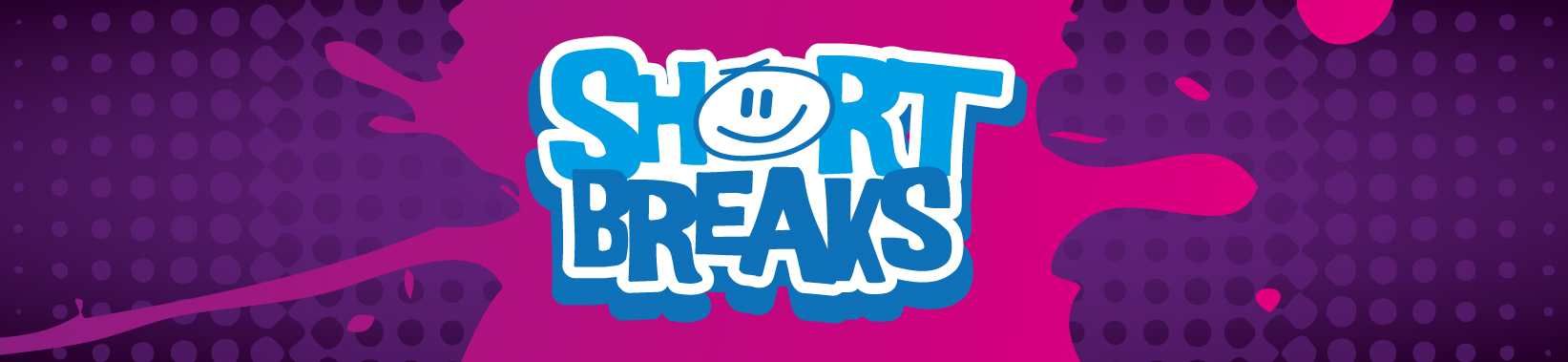 Community Short Breaks Summer Holiday Activities 2024Dear Parents and CarersThe Booking Hotline for Summer Holiday Activities will be open from Monday 1st July 2024 until Friday 5th July 2024 from 09.00am until 4.00pm.Please call 024 76 975464 to book. Bookings can also be made online at www.coventry.gov.uk/bookashortbreak during this period. Bookings either online or by telephone that are outside of the dates and times stated will not be processed.Please note places in sessions are limited; you will be able to select one venue for your child or young person to attend across the week as part of your ‘activity’, you can also select one venue as a second option if the first choice is not available.  If activities are not required, please select ‘not required’. Sessions will be delivered for children and young people aged 5 – 11 years old or 12 -17 years old registered with Community Short Breaks unless stated otherwise.  Please find this information below the named activity. If your child or young person has never attended a Community Short Breaks activity, we will require a completed Short Breaks passport and DLA letter or supporting letter.  An induction visit is required prior to attending an activity this will be arranged by Development Officer.  Please let us know at the point of booking if you require this information.Please note we cannot support siblings in activities unless stated.Please Read: Important information about activities and venuesDateActivityVenueWEEK ONEMonday 22nd July 2024Sensory Play with Balls(with crafts and games) 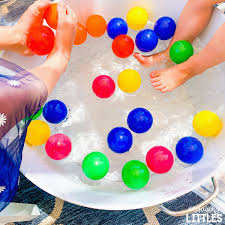 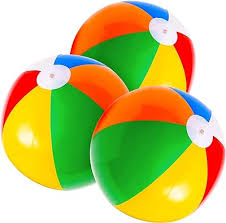 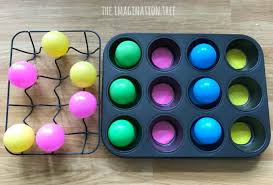 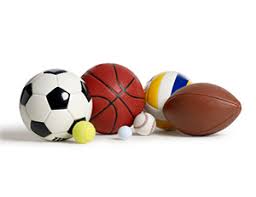 (5 – 8 years)9:30am – 11:00am Outdoor Games with crafts activities.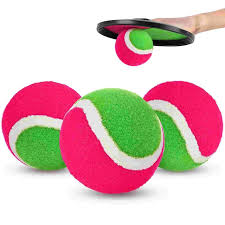 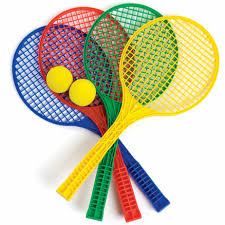 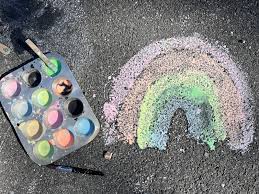 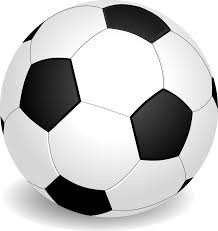 (9 – 17 years)11:15am – 12:45pm Woodside Family HubUpper RideCoventryCV3 3GLWoodside Family HubUpper RideCoventryCV3 3GLTuesday 23rd July 2024Short Breaks Football and mixed games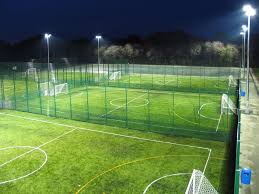 (8 – 17 years)10:00am to 11:30am Short Breaks Family Splash Pool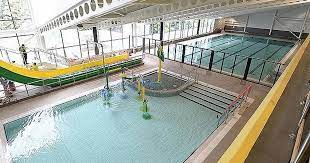 (5 – 11 years)2:00pm – 3:00pmPowerleague Coventry The Woodlands School,Broad LaneCoventryCV5 7FFPlease ensure your child dresses for the weather as football will be outdoors and it may be hot on the day. A hat, suncream and bottle of water will be required. Sports footwear (no studded footwear). Centre AT712 Bell Green RoadCoventry CV6 7GPPlease provide all children’s names on the Booking Form attending Family Swim (5 – 11 years old).Children must be within the family household.Public Pool Rules: All children aged 8 and under must be accompanied by an adult.Any child that is not able to swim must be accompanied by an adult.Parent/carers must stay at the pool side if not swimming with children. £1.00 will be required for individual lockers.If a child has a medical history, please notify the Short Breaks staff member/lifeguard on duty on arrival in case of an emergency. Wednesday 24th July 2024Painting using dinosaurs, animals, and dolls.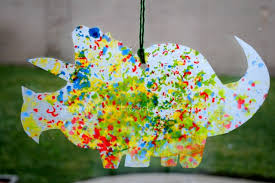 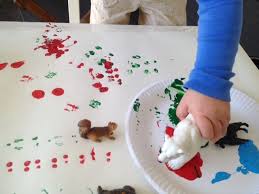 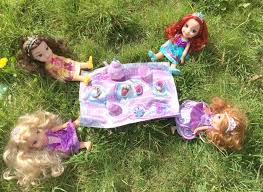 (5 – 7 years)10:00am – 11:30amWater Gun Art or Bubble Art(with a selection of crafts and games)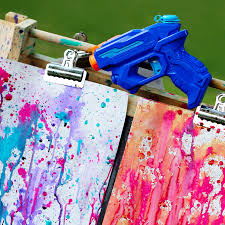 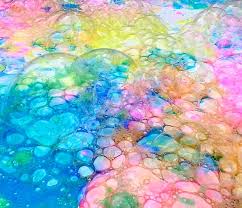 (8 – 11 years)11:45pm – 1:15pmHow to make a salt Pendulum(with board games and crafts)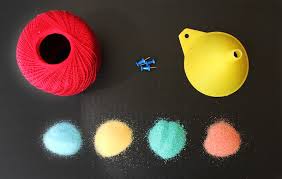 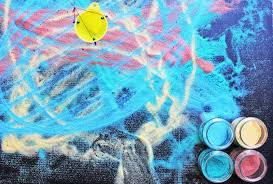 (12 – 17 years)1:30pm – 3:00pm Broad Park HouseLogan RoadCoventryCV2 1AG*Activities can be amended to meet the interests of children. Broad Park HouseLogan RoadCoventryCV2 1AGPlease wear clothes that can get messy (paint may not wash out) and a change of clothes. Broad Park HouseLogan RoadCoventryCV2 1AGThursday 25th July 2024One Body One Life (OBOL)One Body One Life activity promotes a healthy lifestyle programme consisting of fun activities that include parachutes, bats and balls and outdoor games.(5 – 11 years)12:15pm – 1:45pmIndoor and Outdoor activities 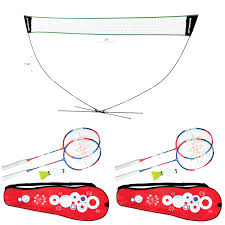 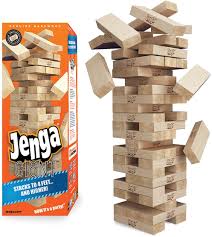 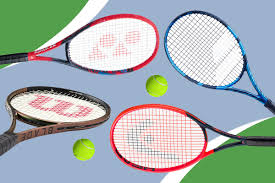 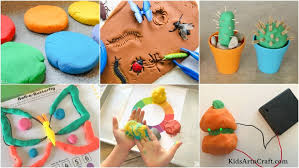 (12 – 17 years)2:15pm – 3:45pm Families For All454 Foleshill RoadFoleshillCoventryCV6 5LBFamilies For All454 Foleshill RoadFoleshillCoventryCV6 5LBFriday 26th July 2024Chocolate Chip Muffins 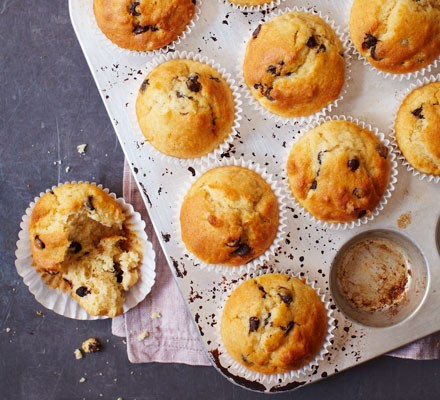 (5 – 11 years)10:00am – 11:30amChocolate Chip Muffins (12 – 17 years)12:00pm – 1:30pmPathways Family HubLawrence Saunders RoadCoventry CV6 1HDPlease notify Development Officer of any food allergies, food intolerance or diet preferences. Pathways Family HubLawrence Saunders RoadCoventry CV6 1HDPlease notify Development Officer of any food allergies, food intolerance or diet preferences. WEEK TWOMonday29th July 2024Water play with crafts and games.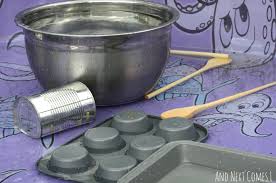 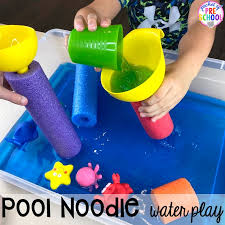 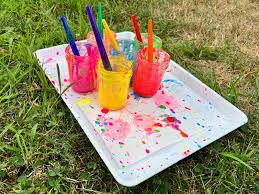 (5 – 8 year’s)9:30am – 11:00amEdible Frosting Play Dough with crafts and games. 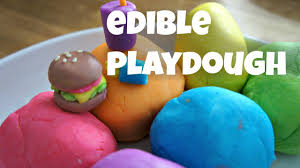 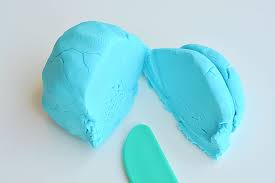 (9 – 17 year’s)11:15am – 12:45pmWoodside Family HubUpper RideCoventryCV3 3GLWoodside Family HubUpper RideCoventryCV3 3GLPlease notify Development Officer of any food allergies, food intolerance or diet preferences. Tuesday30th July 2024Short Breaks Football and mixed games(8 – 17 years)10:00am to 11:30am Short Breaks Family Splash Pool(5 – 11 years)2:00pm – 3:00pmPowerleague Coventry The Woodlands School,Broad LaneCoventryCV5 7FFPlease ensure your child dresses for the weather as football will be outdoors and it may be hot on the day. A hat, suncream and bottle of water will be required. Sports footwear (no studded footwear). Centre AT712 Bell Green RoadCoventry CV6 7GPPlease provide all children’s names on the Booking Form attending Family Swim (5 – 11 years old).Children must be within the family household.Public Pool Rules: All children aged 8 and under must be accompanied by an adult.Any child that is not able to swim must be accompanied by an adult.Parent/carers must stay at the pool side if not swimming with children. £1.00 will be required for individual lockers.If a child has a medical history, please notify the Short Breaks staff member/lifeguard on duty on arrival in case of an emergency. Wednesday31st July 2024TIGER FEET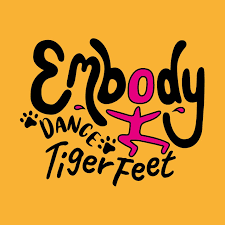 (11 - 17 years)10:00am - 11:30amFlour Piping Sensory Activity with crafts and games activities.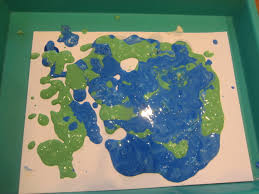 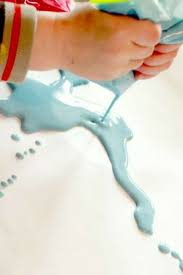 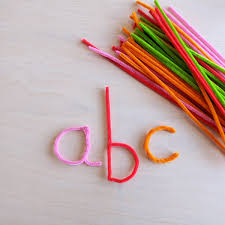 (5 – 7 years)11:45am – 1:15pmPizza Rolls with crafts and activities.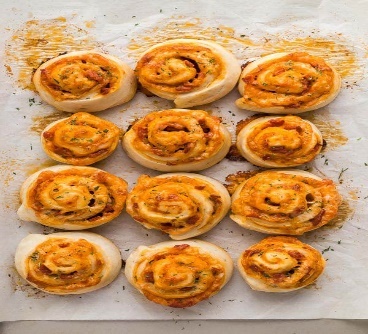 (8 – 10 years)1:30pm – 3:00pmBroad Park HouseLogan RoadCoventryCV2 1AGBroad Park HouseLogan RoadCoventryCV2 1AGBroad Park HouseLogan RoadCoventryCV2 1AGPlease notify Development Officer of any food allergies, food intolerance or diet preferences. Thursday1st August 2024One Body One Life (OBOL)One Body One Life activity promotes a healthy lifestyle programme consisting of fun activities that include parachutes, bats and balls and outdoor games.(5 – 11 years)12:15pm – 1:45pmChalk Art with crafts and games.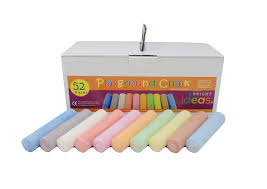 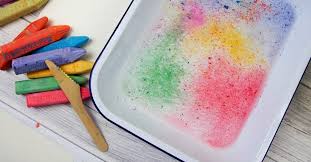 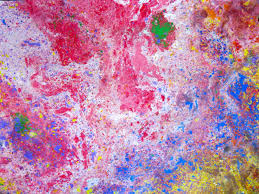 (12 – 17 years)2:00pm – 3:30pm Families For All454 Foleshill RoadFoleshillCoventryCV6 5LBFamilies For All454 Foleshill RoadFoleshillCoventryCV6 5LBFriday2nd August 2024Raspberry Oat Bars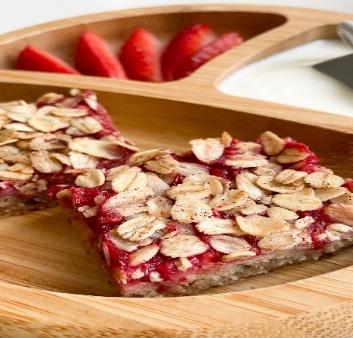 (5 – 11 years)10:00am – 11:30am Raspberry Oat Bars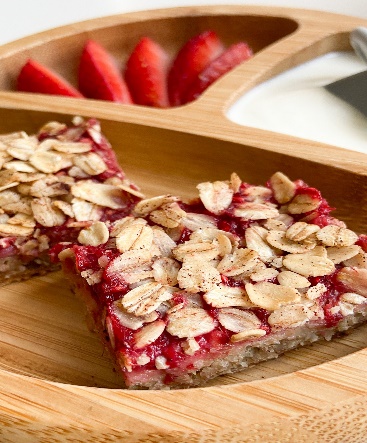 (12 – 17 years)12:00pm – 1:30pm Pathways Family HubLawrence Saunders RoadCoventry CV6 1HDPlease notify Development Officer of any food allergies, food intolerance or diet preferences. Pathways Family HubLawrence Saunders RoadCoventry CV6 1HDPlease notify Development Officer of any food allergies, food intolerance or diet preferences. WEEK THREEMonday5th August 2024Shortbread Biscuits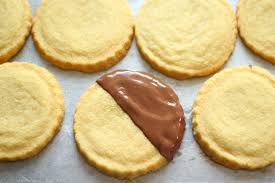 (5 – 8 years)9:30am – 11:00am Shortbread Biscuits(9 – 17 years)11:15am – 12:45pm Woodside Family HubUpper RideCoventryCV3 3GLPlease notify Development Officer of any food allergies, food intolerance or diet preferences.Woodside Family HubUpper RideCoventryCV3 3GLPlease notify Development Officer of any food allergies, food intolerance or diet preferences.Tuesday6th August 2024Short Breaks Football and mixed games(8 – 17 years)10:00am to 11:30amShort Breaks Family Splash Pool(5 – 11 years)2:00pm – 3:00pmPowerleague Coventry The Woodlands School,Broad LaneCoventryCV5 7FFPlease ensure your child dresses for the weather as football will be outdoors and it may be hot on the day. A hat, suncream and bottle of water will be required. Sports footwear (no studded footwear). Centre AT7 12 Bell Green RoadCoventry CV6 7GPPlease provide all children’s names on the Booking Form attending Family Swim (5 – 11 years old).Children must be within the family household.Public Pool Rules: All children aged 8 and under must be accompanied by an adult.Any child that is not able to swim must be accompanied by an adult.Parent/carers must stay at the pool side if not swimming with children. £1.00 will be required for individual lockers.If a child has a medical history, please notify the Short Breaks staff member/lifeguard on duty on arrival in case of an emergency. Wednesday7th August 2024Tiger Feet (11 – 17 years)10:00am – 11:30amBreakfast Sundaes (with crafts and activities).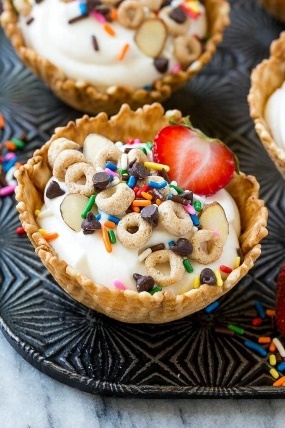 (5 – 8 years) 11:45am – 1:15pm Strawberry Banana Smoothie (with activities)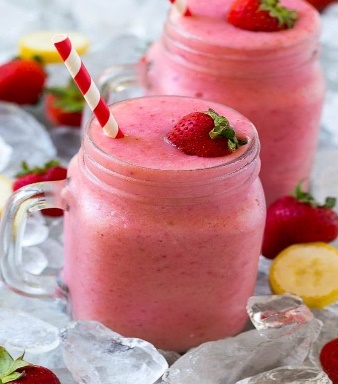 (9 – 11 years)1:30pm – 3:00pmBroad Park HouseLogan RoadCoventryCV2 1AGBroad Park HouseLogan RoadCoventryCV2 1AGBroad Park HouseLogan RoadCoventryCV2 1AGThursday8th August 2024One Body One Life (OBOL)One Body One Life activity promotes a healthy lifestyle programme consisting of fun activities that include parachutes, bats and balls and outdoor games.(5 – 11 years)12:15pm – 1:45pm How to make Fluffy Slime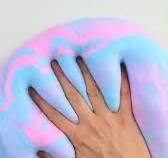 (12 – 17 years) 2:15pm – 3:45pm Families For All454 Foleshill RoadFoleshillCoventryCV6 5LBFamilies For All454 Foleshill RoadFoleshillCoventryCV6 5LBFriday 9th August 2024Spinach Frittata 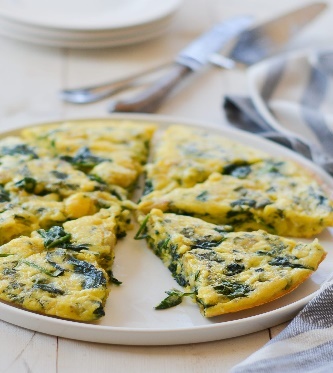 (5 – 11 years)10:00am – 11:30amSpinach Frittata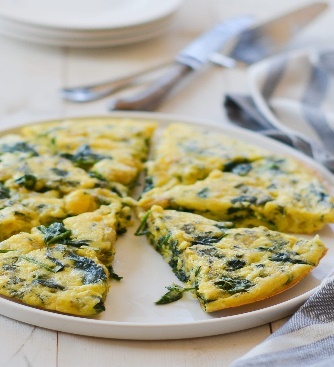 (12 – 17 years)12:00pm – 1:30pmPathways Family HubLawrence Saunders RoadCoventry CV6 1HDPlease notify Development Officer of any food allergies, food intolerance or diet preferences. Pathways Family HubLawrence Saunders RoadCoventry CV6 1HDPlease notify Development Officer of any food allergies, food intolerance or diet preferences.WEEK FOURMonday 12th August 2024Music Time:Musical instruments and sound toys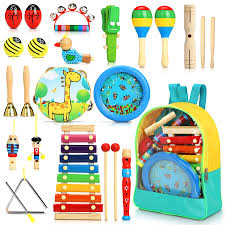 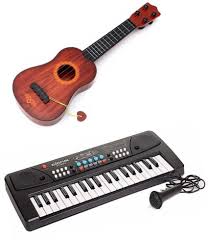 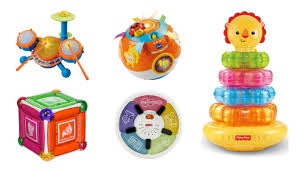 (5 – 8 years)9:30am – 11:00amKaraoke and music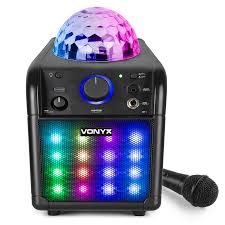 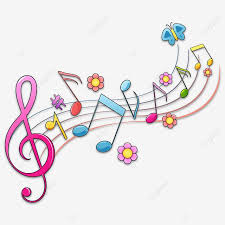 (9 – 17 years)11:15am – 12:45am Woodside Family HubUpper RideCoventryCV3 3GLWoodside Family HubUpper RideCoventryCV3 3GLTuesday13th August 2024Short Breaks Football and mixed games(8 – 17 years)10:00am to 11:30amShort Breaks Family Splash Pool(5 – 11 years)2:00pm – 3:00pmPowerleague Coventry The Woodlands School,Broad LaneCoventryCV5 7FFPlease ensure your child dresses for the weather as football will be outdoors and it may be hot on the day. A hat, suncream and bottle of water will be required. Sports footwear (no studded footwear). Centre AT7 12 Bell Green RoadCoventry CV6 7GPPlease provide all children’s names on the Booking Form attending Family Swim (5 – 11 years old).Children must be within the family household.Public Pool Rules: All children aged 8 and under must be accompanied by an adult.Any child that is not able to swim must be accompanied by an adult.Parent/carers must stay at the pool side if not swimming with children. £1.00 will be required for individual lockers.If a child has a medical history, please notify the Short Breaks staff member/lifeguard on duty on arrival in case of an emergency. Wednesday14th August 2024Tents and Tunnel Play (with crafts and games)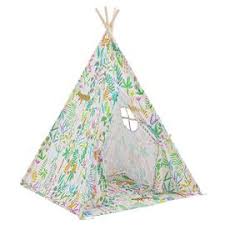 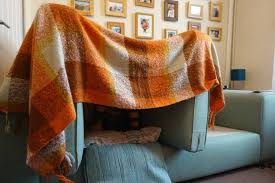 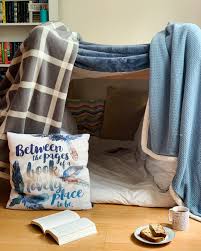 (5 – 8 years)10:00am – 11:30amCamping tents and den building with smores and fruit juice. 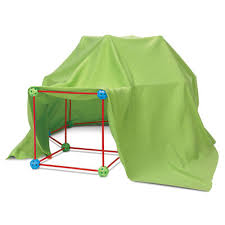 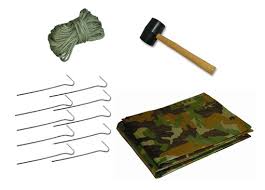 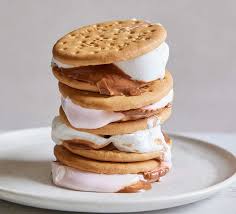 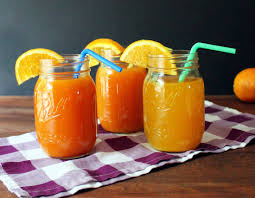 (9 – 11 years) 11:15am – 12:45pmCamping tents and smores with fruit juice (with crafts and games)(12 – 17 years) 1:15pm – 3:00pm Broad Park HouseLogan RoadCoventryCV2 1AGBroad Park HouseLogan RoadCoventryCV2 1AGPlease notify Development Officer of any food allergies, food intolerance or diet preferences.Broad Park HouseLogan RoadCoventryCV2 1AGPlease notify Development Officer of any food allergies, food intolerance or diet preferencesThursday15th August 2024OBOLOne Body One Life activity promotes a healthy lifestyle programme consisting of fun activities that include parachutes, bats and balls and outdoor games.(5 – 11 years)12:15pm – 1:45pmMake your own healthy sandwiches and wraps (with crafts and games). 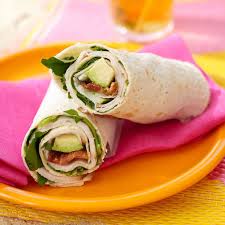 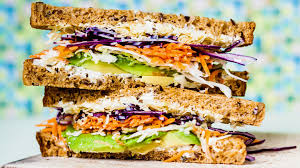 (12 – 17 years) 2:15pm – 3:45pmFamilies For All454 Foleshill RoadFoleshillCoventryCV6 5LBFamilies For All454 Foleshill RoadFoleshillCoventryCV6 5LBPlease notify Development Officer of any food allergies, food intolerance or diet preferencesFriday16th August 2024Broccoli Cheese Cups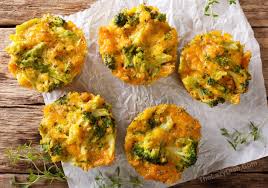 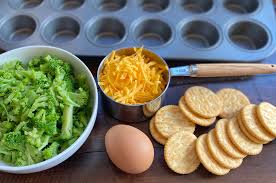 (5 – 11 years)10:00am – 11:30pmBroccoli Crust Pizza 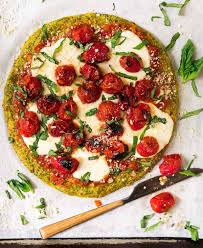 (12 – 17 years)12:00pm – 1:30pm Pathways Family HubLawrence Saunders RoadCoventry CV6 1HDPlease notify Development Officer of any food allergies, food intolerance or diet preferences. Pathways Family HubLawrence Saunders RoadCoventry CV6 1HDPlease notify Development Officer of any food allergies, food intolerance or diet preferences. WEEK FIVEMonday 19th August 2024Chocolate Chip Cookies (with crafts and games)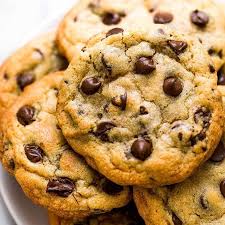 (5 – 8 years)09:30am – 11:00amChocolate Chip Cookies (with crafts and games)(9 – 17 years)11:15am – 12:45pm Woodside Family HubUpper RideCoventryCV3 3GLPlease notify Development Officer of any food allergies, food intolerance or diet preferences. Woodside Family HubUpper RideCoventryCV3 3GLPlease notify Development Officer of any food allergies, food intolerance or diet preferences. Tuesday 20th August 2024Short Breaks Football and mixed games(8 – 17 years)10:00am to 11:30amShort Breaks Family Splash Pool(5 – 11 years)2:00pm – 3:00pmPowerleague Coventry The Woodlands School,Broad LaneCoventryCV5 7FFPlease ensure your child dresses for the weather as football will be outdoors and it may be hot on the day. A hat, suncream and bottle of water will be required. Sports footwear (no studded footwear). Centre AT712 Bell Green RoadCoventry CV6 7GPPlease provide all children’s names on the Booking Form attending Family Swim (5 – 11 years old).Children must be within the family household.Public Pool Rules: All children aged 8 and under must be accompanied by an adult.Any child that is not able to swim must be accompanied by an adult.Parent/carers must stay at the pool side if not swimming with children. £1.00 will be required for individual lockers.If a child has a medical history, please notify the Short Breaks staff member/lifeguard on duty on arrival in case of an emergency. Wednesday21st August 2024Chalk and Water Play (with crafts and games)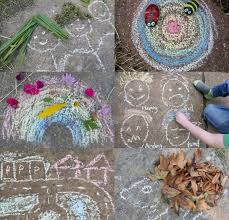 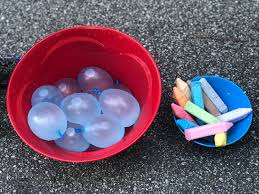 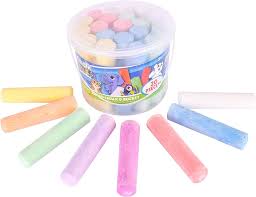 (5 – 8 years)10:00am – 11:30am Rainbow Bubble Foam (with crafts and games) 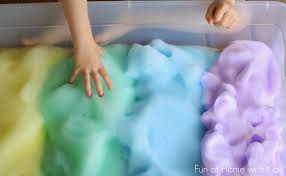 (9 – 11 years)11:45am – 1:15pm Candy floss and fruit drinks (with board games)  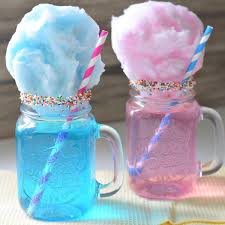 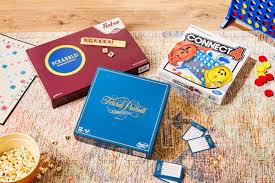 (12 – 17 years)1:30pm – 3:00pm Broad Park HouseLogan RoadCoventryCV2 1AGPlease bring a change of clothes.Broad Park HouseLogan RoadCoventryCV2 1AGPlease bring a change of clothes.Broad Park HouseLogan RoadCoventryCV2 1AGPlease notify Development Officer of any food allergies, food intolerance or diet preferences. Thursday22nd August 2024OBOLOne Body One Life activity promotes a healthy lifestyle programme consisting of fun activities that include parachutes, bats and balls and outdoor games.(5 – 11 years)12:15pm – 1:45pmMilkshakes and Popcorn (with crafts and games).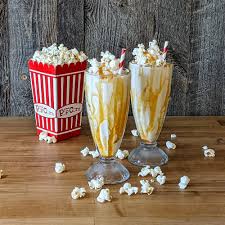 (12 – 17 years)2:15pm – 3:45pm  Families For All454 Foleshill RoadFoleshillCoventryCV6 5LBFamilies For All454 Foleshill RoadFoleshillCoventryCV6 5LBPlease notify Development Officer of any food allergies, food intolerance or diet preferences. Friday 23rd August 2024Cinnamon Rolls with Milk Shakes (crafts and games)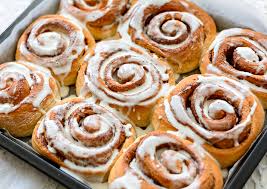 (5 – 11 years)10:00am – 11:30amCinnamon Rolls with Milk Shakes (crafts and games)(12 – 17 years)12:00pm – 1:30pm Pathways Family HubLawrence Saunders RoadCoventry CV6 1HDPlease notify Development Officer of any food allergies, food intolerance or diet preferences. Pathways Family HubLawrence Saunders RoadCoventry CV6 1HDPlease notify Development Officer of any food allergies, food intolerance or diet preferences. WEEK SIXMonday 26th August 2024BANK HOLIDAYBANK HOLIDAYTuesday27th August 2024Short Breaks Football and mixed games(8 – 17 years)10:00am to 11:30amShort Breaks Family Splash Pool(5 – 11 years)2:00pm – 3:00pmPowerleague Coventry The Woodlands School,Broad LaneCoventryCV5 7FFPlease ensure your child dresses for the weather as football will be outdoors and it may be hot on the day. A hat, suncream and bottle of water will be required. Sports footwear (no studded footwear). Centre AT7 12 Bell Green RoadCoventry CV6 7GPWednesday28th August 2024Outdoor Water Play with activities and crafts. 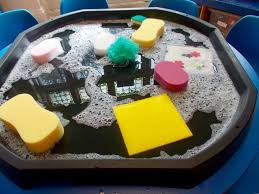 (5 – 8 years)10:00am – 11:30amLemon Tarts (with crafts and games) 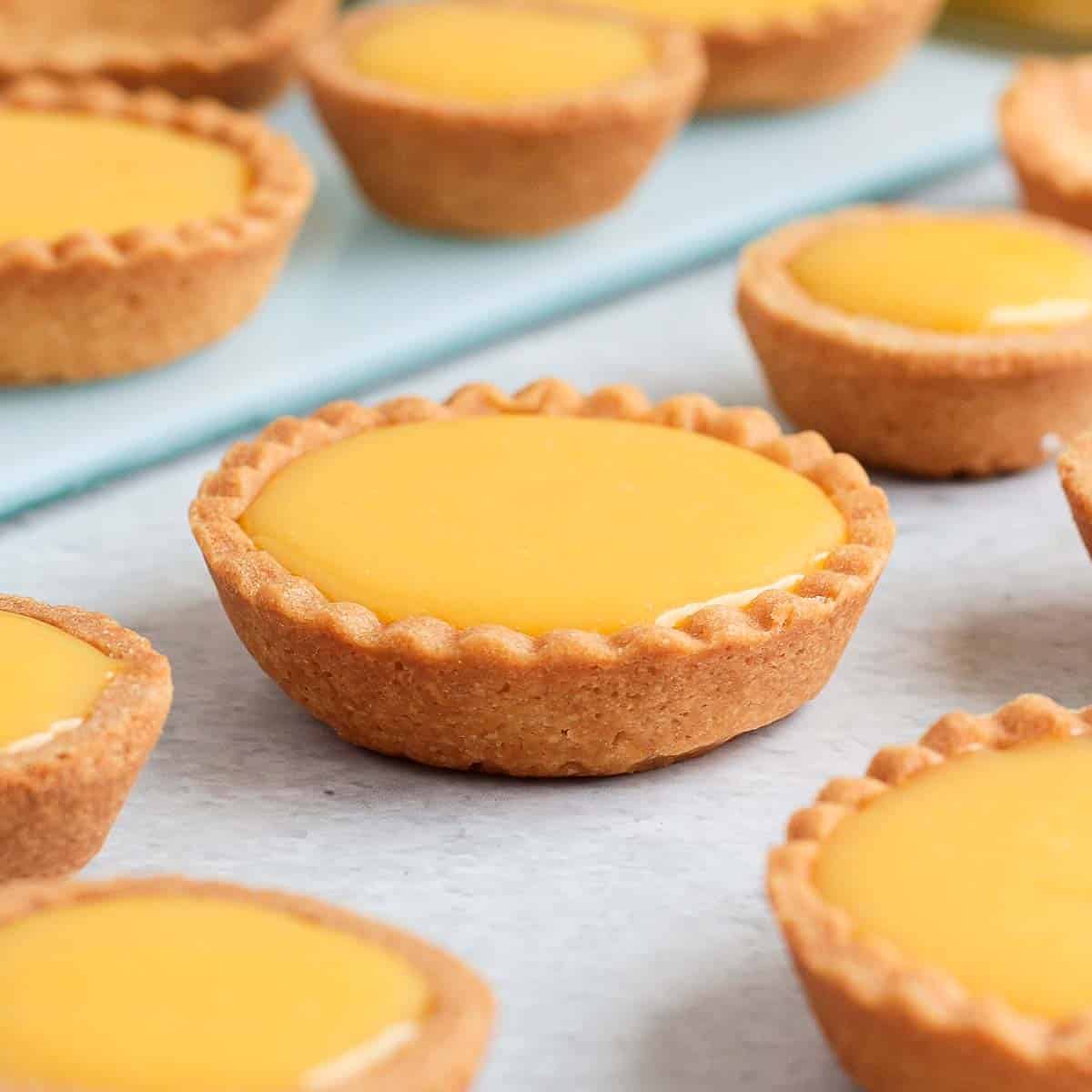 (9 – 11 years) 11:45am – 1:15pmLemon Tarts(with crafts and games)(12 – 17 years)1:30pm – 3:00pm Broad Park HouseLogan RoadCoventryCV2 1AGPlease bring a change of clothes. Activity could change depending on the weather and safety. Broad Park HouseLogan RoadCoventryCV2 1AGPlease notify Development Officer of any food allergies, food intolerance or diet preferences.Broad Park HouseLogan RoadCoventryCV21AGPlease notify Development Officer of any food allergies, food intolerance or diet preferences. Thursday 29th August 2024OBOLOne Body One Life activity promotes a healthy lifestyle programme consisting of fun activities that include parachutes, bats and balls and outdoor games.(5 – 11 years)12:15pm – 1:45pmOil Marbling (with crafts and games)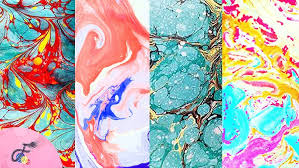 (12 – 17 years)2:15pm – 3:45pm Families For All454 Foleshill RoadFoleshillCoventryCV6 5LBFamilies For All454 Foleshill RoadFoleshillCoventryCV6 5LBFriday 30th August 2024Cheddar Cheese and Chives Scones(with crafts and games)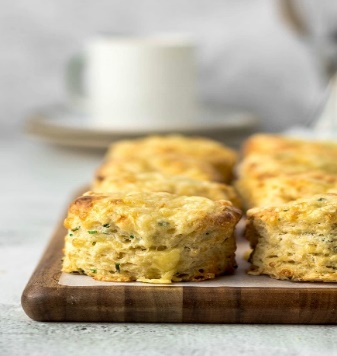 (5 – 11 years)10:00am – 11:30amCheddar Cheese and Chives Scones (with crafts and games)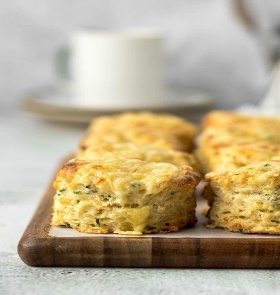 (12 – 17 years)12:00pm – 1:30pm Pathways Family HubLawrence Saunders RoadCoventry CV6 1HDPlease notify Development Officer of any food allergies, food intolerance or diet preferences.Pathways Family HubLawrence Saunders RoadCoventry CV6 1HDPlease notify Development Officer of any food allergies, food intolerance or diet preferences. 